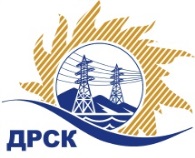 Акционерное Общество«Дальневосточная распределительная сетевая  компания»Протокол № 459/УКС-ВПзаседания закупочной комиссии по выбору победителя по открытому запросу предложений на право заключения договора на выполнение работ«Монтаж и наладка ячеек на ПС 110/35/6 кВ "МЖК"»  (закупка № 1169 раздел 2.1.1. ГКПЗ 2017)      ЕИС – № 31705061121ПРИСУТСТВОВАЛИ: члены постоянно действующей Закупочной комиссии АО «ДРСК»  2-го уровня.Форма голосования членов Закупочной комиссии: очно-заочная.ВОПРОСЫ, ВЫНОСИМЫЕ НА РАССМОТРЕНИЕ ЗАКУПОЧНОЙ КОМИССИИ: Об утверждении результатов процедуры переторжки.Об итоговой ранжировке заявок.О выборе победителя запроса предложений.РЕШИЛИ:По вопросу № 1Признать процедуру переторжки несостоявшейсяУтвердить окончательные цены заявок участников       По вопросу № 2 Утвердить итоговую ранжировку заявок        По вопросу № 3          Признать победителем запроса предложений на право заключения договора на выполнение работ «Монтаж и наладка ячеек на ПС 110/35/6 кВ "МЖК"» участника, занявшего первое место в итоговой ранжировке по степени предпочтительности для заказчика: ООО "ЭТК "ЭНЕРГОТРАНС" (680054, г. Хабаровск, ул. Трехгорная, 8) на условиях: стоимость предложения: 1 199 885,05 руб. без учета НДС  (1 415 864,36 руб. с НДС).Условия оплаты: в  течение 30 (тридцати) календарных дней с даты  подписания справки о стоимости выполненных работ КС-3 - на основании счета, выставленного Подрядчиком. Сроки выполнения работ: Дата начала работ: с момента заключения договора. Дата окончания работ: 30 сентября 2017 г.Гарантии выполненных работ: Гарантия подрядчика на своевременное и качественное выполнение работ, а так же на устранения дефектов, возникших по его вине, составляет не менее 60 месяцев со дня подписания акта сдачи-приемки. Гарантия на материалы и оборудование, поставляемые подрядчиком, не менее 60 месяцев. Срок действия оферты до 12.08.2017г.исполнитель Чуясова Е.Г.Тел. 397268город  Благовещенск«23» мая 2017 года№п/пНаименование Участника закупки и его адресОкончательная цена заявки, руб. без НДСООО "АМУР - ЭП"(680032, г. Хабаровск, пр-кт 60-лет Октября, 128а)1 199 934,23 2.ООО "ЭТК "ЭНЕРГОТРАНС" (680054, г. Хабаровск, ул. Трехгорная, 8) 1 199 885,05 Место в предварительной ранжировкеНаименование участника и его адресОкончательная цена заявки, руб. без НДСОценка предпочтительности1 местоООО "ЭТК "ЭНЕРГОТРАНС" (680054, г. Хабаровск, ул. Трехгорная, 8) 1 199 885,050,50022 местоООО "АМУР - ЭП"(680032, г. Хабаровск, пр-кт 60-лет Октября, 128а)1 199 934,230,5000Ответственный секретарь Закупочной комиссии: Елисеева М.Г. _____________________________